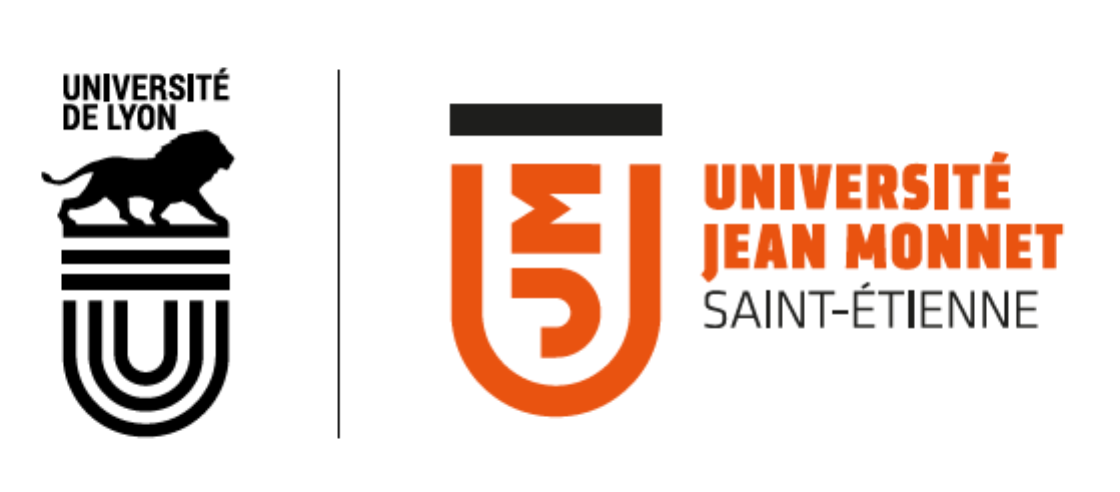 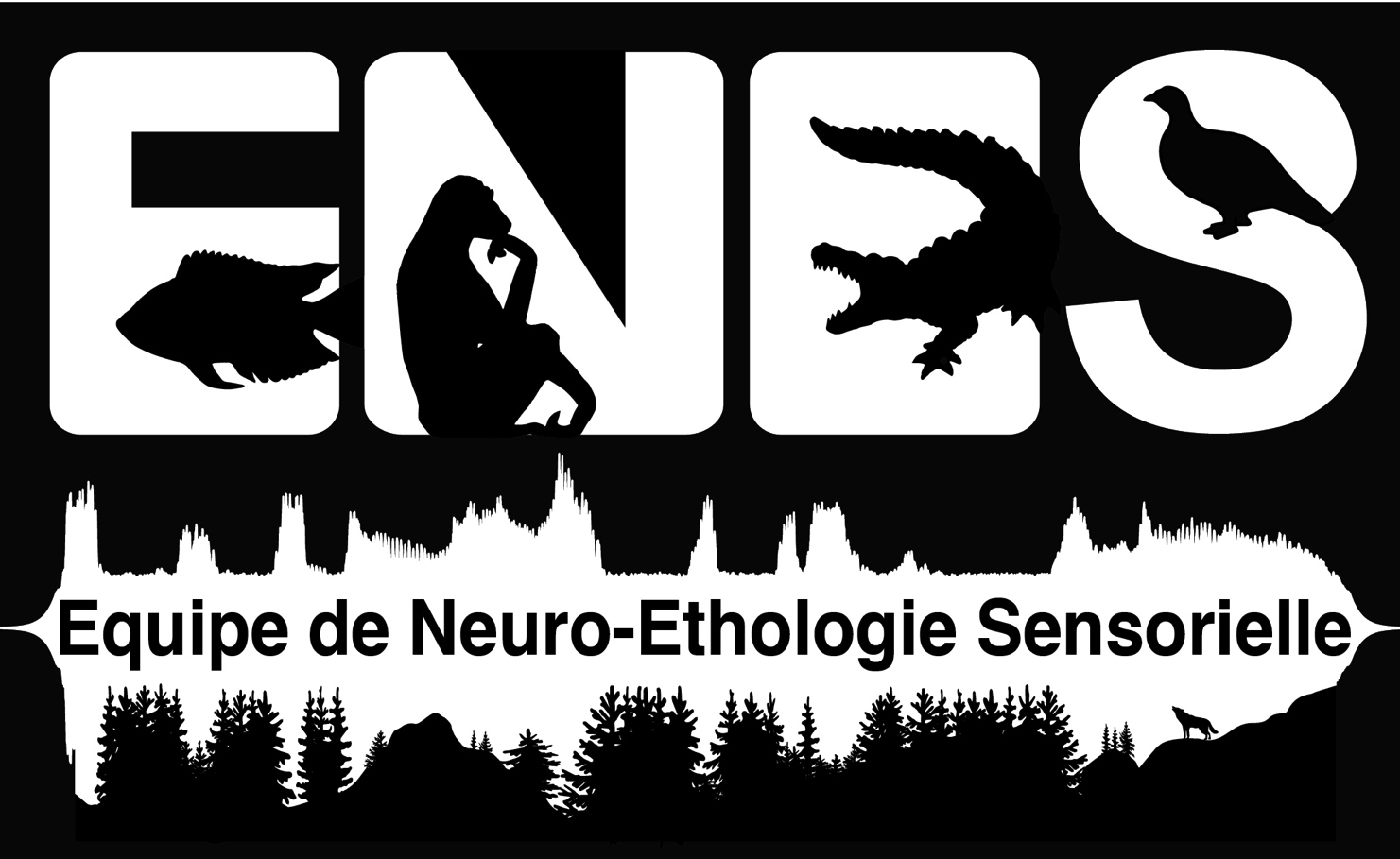 International Master of Bioacoustics (MoBi) Projected Fees: (including taxes):1400 € for French students, EU Nationals and non-EU nationals2024-2025 admission formCOVER LETTERPlease introduce yourself and explain your motivations to take the MoBi course(1 page max).Contact information of two academic referees:Please return this form + a short CV (2 pages max) to emmanuelle.combe@univ-st-etienne.frbefore May 31th, 2024.Accepted candidates will be notified before July 15th 2024. 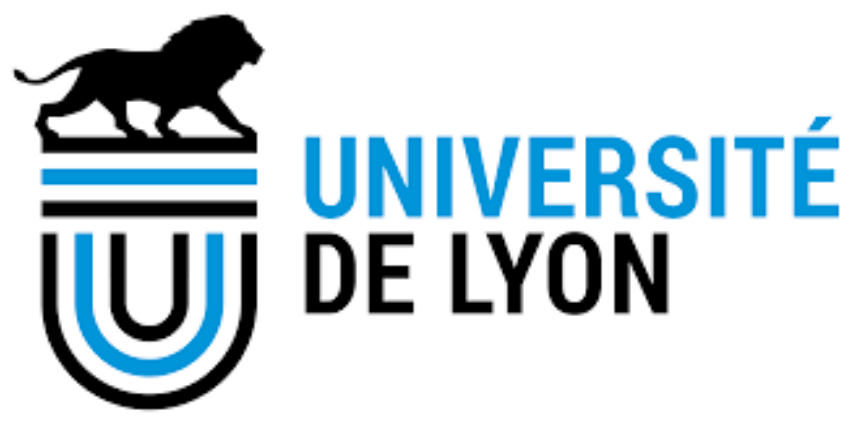 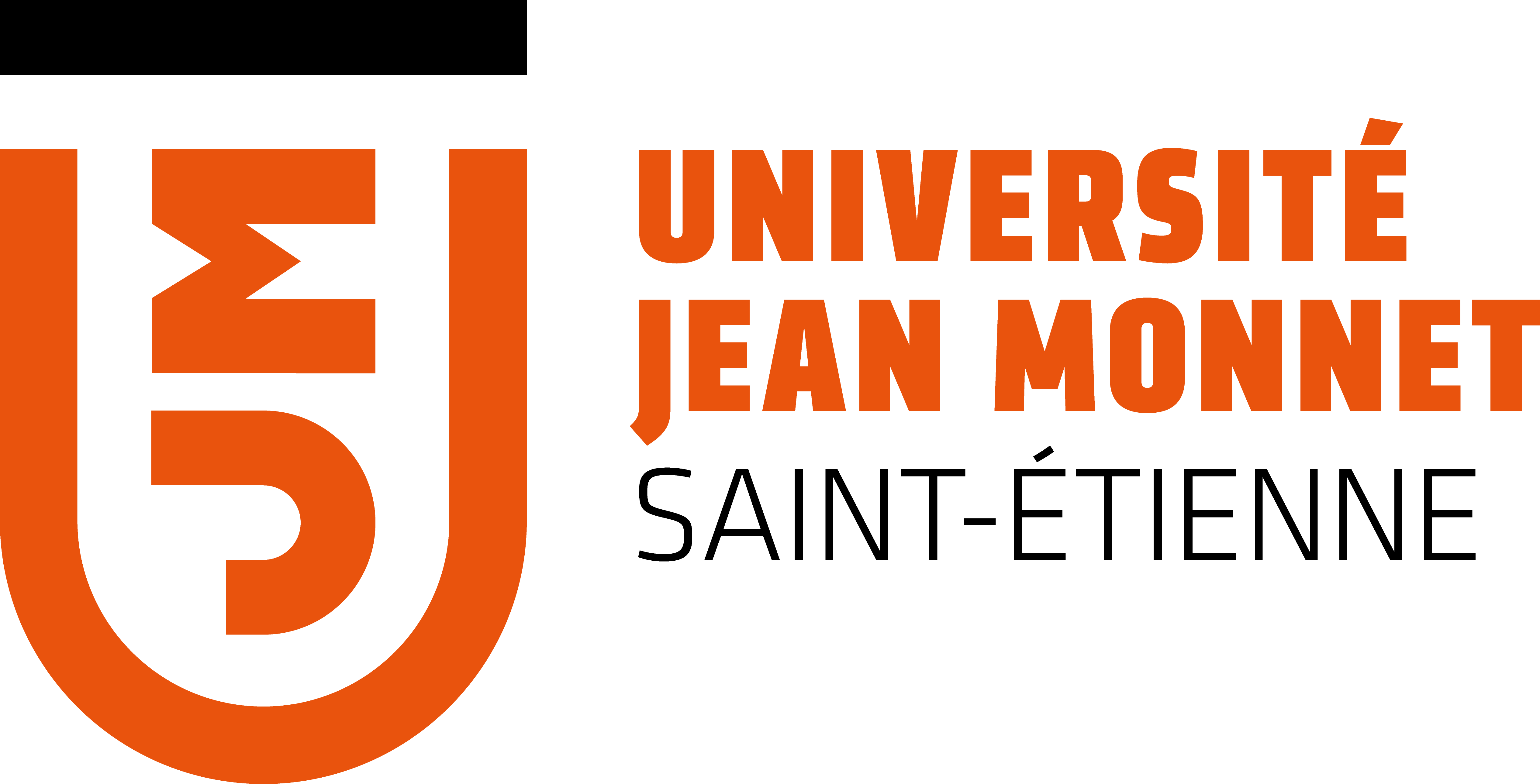 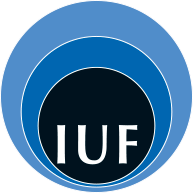 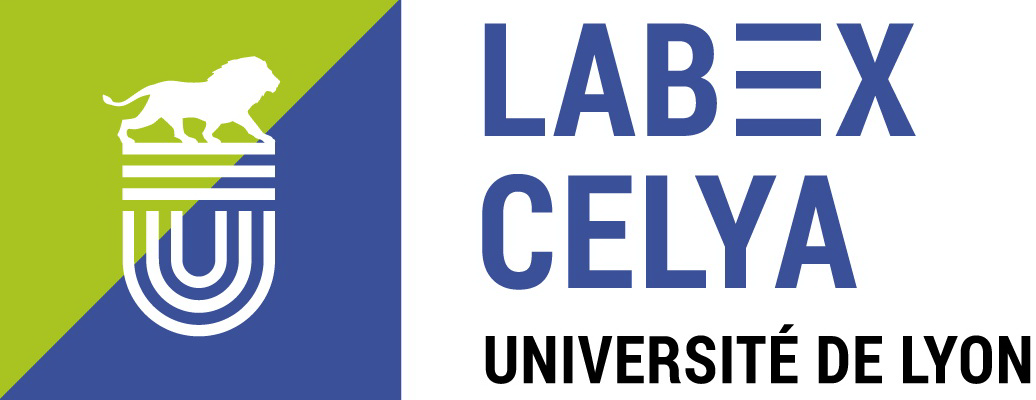 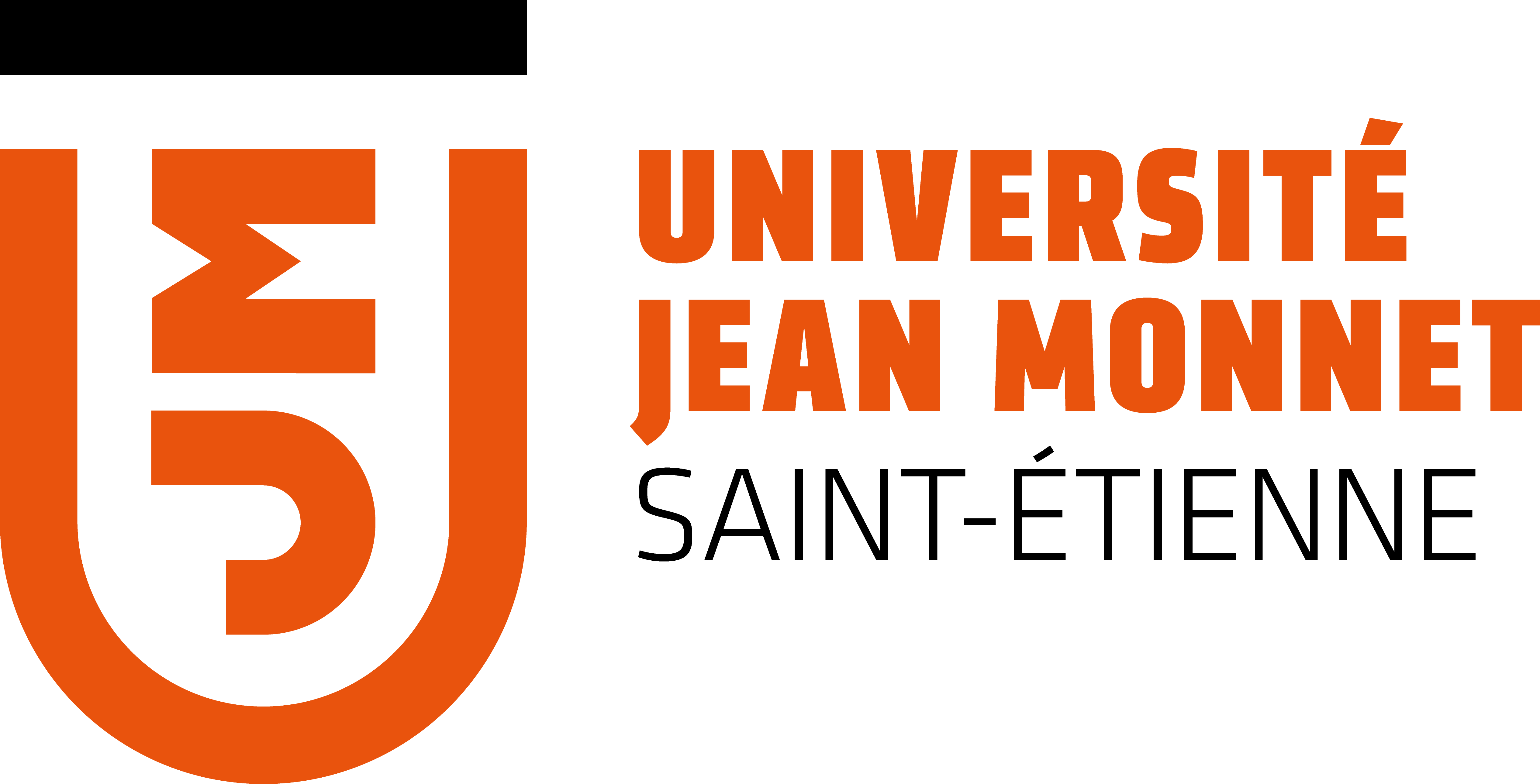 ________________First nameLast NameBirthdateCountry of citizenshipGenderPermanent addressnumber/street/   city/state/zip/    countryEmailPhone numberID/Passport NoLanguage(s)         French    YES    NO                      English    YES     NOHighest qualificationCurrent occupationAre you a student registered at the Universities of Lyon or Saint-Etienne?          YES            NOIf YES, please specify:M1 International Master of Acoustics (UdL)M1 Master of Ethology (Univ. St-Etienne)Other: …..Referee 1NamePositionInstitutionEmail addressReferee 2NamePositionInstitutionEmail addressApplicant’s signature